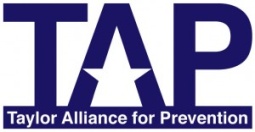 Coalition Involvement AgreementThe Taylor Alliance for Prevention (TAP) is a community coalition formed to reduce and prevent youth substance abuse. The coalition is formed to serve the population of Taylor County—this includes the communities of Abilene, Buffalo Gap, Tuscola, Merkel, Tye and Trent.The coalition is designed to reduce youth access to alcohol, tobacco, and other drugs byMobilizing Taylor County citizens to implement evidence-based environmental strategies with a primary focus on changing policies and social norms to prevent and reduce underage drinking;Mobilizing Taylor County citizens to prevent marijuana or prescription drug use/abuse based on the identified needs of the communities of Taylor County through evidence-based environmental strategies;Increasing community awareness of the legal and health consequences of substance abuse; Working with law enforcement and local businesses to encourage enforcement of existing laws;Improving the overall health of the community.TAP allows citizens the ability to become part of the solution. The TAP Coalition will work with coalition members and/or other prevention providers to ensure that services are not duplicated within the target population in order to reach the community more effectively. By joining TAP, you can be instrumental in reducing youth substance abuse and related accidents and injuries by participating in one of the following activities: attending monthly meetings, serving on a workgroup, providing data and information for a needs assessment, assisting in the development of a strategic plan to address identified needs, assisting in the implementation of coalition-selected strategies, recruiting or greeting new members, sharing the mission with your peers, services, or in-kind donations, assisting on special events, and/or displaying information regarding coalition sponsored events. 

Name:	 Individual or  Organization:	Address:______________________________________________City:		State:		Zip:________Phone:		Fax:___________________E-mail:______________________________________________Signature:__________________________________________Date:  ________________________________________
Coalition Coordinator Signature:	Executive Director Signature:	This community agreement begins September 1, 2013 and expires August 31, 2014.                      New     Renewal           Community WheelPlease check all boxes on the community wheel you represent.  As a part of our coalition’s efforts to maintain cultural competency, we strive to serve all sectors represented in the community wheel.	